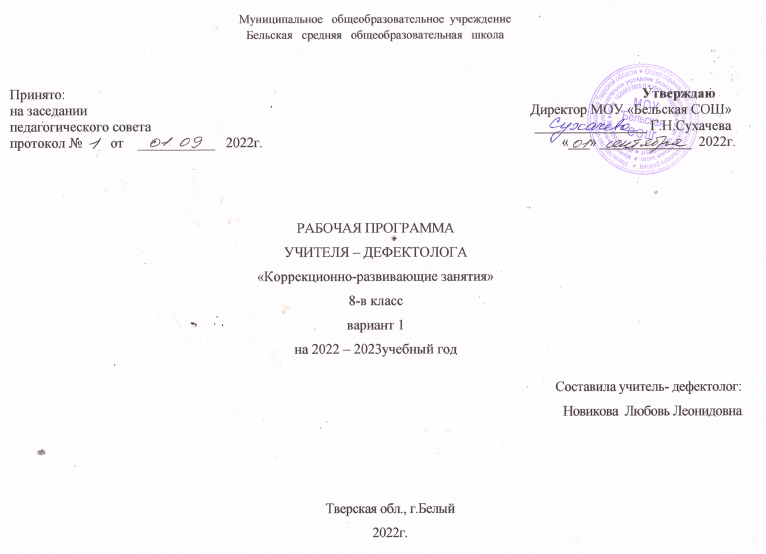 1. Пояснительная запискаПрограмма разработана в соответствии с законом РФ от 29.12.2012г. №273-ФЗ «Об образовании в РФ».Разработанная  программа опирается на  следующие законодательные и правовые документы:  Конвенция ООН о правах ребенка; Закон об образовании РФ; Федеральный закон об основных гарантиях прав ребенка РФ.Настоящая рабочая программа  индивидуальных коррекционных занятий соответствует основным требованиям образовательной программы по предметам и учитывает основные задачи развития образования.Рабочая  программа индивидуальных коррекционных занятий разработана на основе результатов нейропсихологического обследования детей.Дети с интеллектуальной недостаточностью лишены возможности усваивать новые знания и навыки наравне со своими сверстниками. Поэтому слабо подготовленные к обучению учащиеся нуждаются в коррекционном сопровождении образовательного процесса. Особенности развития ВПФ у учащихся с нарушениями интеллектаУчебная деятельность – целенаправленная активность субъекта по усвоению знаний, приобретению умений и навыков самостоятельно учиться, включая умения анализировать и планировать предстоящую работу, контролировать и оценивать ее выполнение.Общая и мелкая моторика: общая моторика достаточная; затруднение выполнения ручной пробы как по образцу, так и по речевой инструкции; мелкая моторика развита - графические фигуры выполнены  в близком соответствии к образцу, линии четкие.Речевое развитие: речь бедная, словарный запас недостаточный; использует простые предложения в связной речи, дефектов звукопроизношения нет.Латерализация: смешанная.Познавательные процессы: − внимание: концентрация, переключаемость, устойчивость, распределение средний уровень. − память: кратковременная память – в пределах нормы (с 3 повтора воспроизводит полный набор слов); долговременная память снижена (6 слов из 10)− восприятие зрительное лучше, чем слуховое; Интеллектуальное развитие:−  анализ и синтез: могут выполнять с помощью учителя, затрудняются устанавливать простые аналогии, понимают простые и сложные предлоги− осведомленность: средняя; отвечают по наводящим вопросам об окружающем мире− обобщение: исключают лишнее по понятийным признакам; - абстрагирование: объясняют только простые  метафоры, соответствующие возрасту- объяснить не могут, затрудняются в объяснении пословиц; - сравнение- по существенным и второстепенным признакам  − пространственные и временные представления: достаточный уровень пространственных представлений. Устойчивы представления о времени,  месяцах года, времени суток, затрудняется определять время по стрелочным часам.Регулятивные процессы:− понимание сложных речевых конструкций воспринимают простую и сложную  инструкцию иногда удерживают в полном объеме после повтора или разъяснения; лексико-грамматические конструкции объясняют, деятельность нецеленаправленная, нуждаются в разъяснении предъявленного задания, часто задают уточняющие вопросы;- работоспособность – средняя;Личностные особенности:− мотивация: учебная; − эмоционально – волевая сфера: положительный эмоциональный настрой, доброжелательность, сдержанность;− межличностные взаимоотношения: способны поддерживать дружеские отношения;Программные знания:Математика: счёт с ошибками в пределах 1000, записывают многозначные числа, могут решить простые задачи, составные задачи – не решают, определить состав числа в пределах 100 затрудняются, допускают ошибки в действиях с величинами, в геометрическом материале.Чтение: целыми словами и по слогам, понимание прочитанного поверхностное,  отвечают  на вопросы кратко, однословно,  затрудняются в логической обработке  Письмо: под  диктовку с орфографическими ошибками, списывание текста с ошибками.Вывод: все отличительные особенности психической деятельности детей с нарушениями интеллектуального развития, носят стойкий характер, поскольку являются результатом органических поражений на разных этапах развития. Указанные недостатки  корректируются в процессе специальных занятий.2. Цели и задачи программыЦель программы: диагностика, развитие и коррекция высших психических функций учащихся с ограниченными возможностями здоровья, как основы для формирования учебных навыков. Создание условий для преодоления трудностей обучения школьников с ОВЗ, исходя из структуры их нарушений, познавательных потребностей и возможностей.    Задачи:Осуществление комплексной диагностики и определение путей коррекции, наблюдение за динамикой  психического развития в условиях коррекционной работы.Подбор, систематизация и совершенствование приемов и методов работы в соответствии с программным содержанием.Всестороннее развитие всех психических процессов с учетом возможностей, потребностей и интересов учащихся.Пути реализации программы:Изучение уровня развития высших психических функций учащихся.Подбор необходимого диагностического инструментария.Планирование, организация  работы.Мониторинг результатов работы.Регуляция и корректировка работы.3. Организация работы по программе.Методы и формы реализации программы:Групповые занятия.Наглядные и практические.Игротерапия.Условия реализации программыПо результатам обследования обучающимся с учетом их индивидуальных особенностей и возможностей рассчитаны часы занятий.  Продолжительность занятия рассчитана на 35 минут. Структура занятия.1.Организационный момент. Эмоционально-психологический настрой.2. Введение в деятельность. Активизация мозговой деятельности.3. Основная часть. Коррекционные упражнения и задания.4. Итог. Рефлексия.Диагностический разделПри обследовании детей необходимо  ознакомиться с соответствующей медицинской и педагогической документацией.Анализ полученных данных позволяет проводить обследование ребенка с учетом его индивидуальных возможностей и особенностей. В процессе диагностики следует обращать внимание на ряд общих моментов.Понимание инструкции и цели задания. Перед предъявлением ребенку любого задания дается инструкция. Важно выявить, какого типа инструкция понятна детям: устная; устная, сопровождаемая наглядным показом; невербальная, письменная.Характер деятельности при выполнении заданий. Нужно установить, выполняет ли ребенок задание с интересом или формально и обратить внимание на степень стойкости возникшего интереса. Важно выяснить, насколько целенаправленно выполняется предложенная ребенку работа.  Недостатки могут выражаться в бессистемности, хаотичности всей деятельности или «соскальзывании» с правильно начатого решения.  Необходимо обращать внимание на то, какими способами ребенок решает предложенные ему задачи. Дети с нарушениями интеллекта действуют шаблонно или неадекватным образом.Важно выявить, насколько сосредоточенно работает ребенок и какова его работоспособность. Нужно определить, что больше влияет на характер деятельности: неумение сосредоточиться или быстрая истощаемость.  Важным качеством деятельности является способность ребенка осуществлять контроль на каждом этапе выполнения задания, а также волевые усилия, которые требуются от него при решении поставленной задачи.Общая эмоциональная реакция на факт обследования. Безразличное отношение к факту обследования встречается очень часто. Некоторые дети проявляют повышенную эйфорию. Подобное поведение может быть симптомом психического заболевания и должно настораживать. Такие дети должны стать объектом особого внимания.Практический диагностический материалДля исследования внимания.Бланки «Корректурных проб».Таблицы Шульте.Таблицы, на которых изображены предметы с недостающими деталями.Для исследования восприятия.Таблицы с изображением контура, силуэта, частей знакомых предметов. «Зашумленные» изображения.Доски Сегена разных вариантов сложности.Кубики Коса.Таблицы с изображением предметов, которые следует дорисоватьНабор предметных картинок, разрезанных на несколько частей.Картинки для определения правой и левой сторон, понятия «верх» и «низ», «посередине».Для исследования мышления.Таблицы с изображением предметов, один из которых не подходит по тем или иным признакам.Таблицы с заданиями на исключение понятия.Таблицы с логическими задачами и поиском закономерностей.Бланки к методике «Выделение существенных признаков».Бланки к методике «Простые аналогии», «Сложные аналогии».Таблицы с пословицами и поговорками.Сюжетные картинки для сравнения. Таблицы с заданиями на сравнение слов-понятий.Набор сюжетных картинок разной степени сложности.Таблицы с текстами разной сложности.Набор карточек с изображением предметов разных родовых категорий для исследования операции классификации. Таблицы с загадками.Бланки со словами для исследования ассоциаций.Для исследования памяти.Таблицы с изображением знакомых предметов для запоминания.Бланки к методике для запоминания 10 слов.Картинки для запоминания слов с изображением предметов.Бланки с текстами для воспроизведения.Познавательные процессы. Восприятие.Развитие восприятия различной модальности: зрительное предметное восприятие, восприятие пространства и пространственных отношений предметов, дифференцированный процесс звукоразличения, тактильное восприятие предметов – создает основу для обобщенного и дифференцированного восприятия и для формирования образов реального предметного мира, создает ту первичную базу, на которой начинает формироваться речь.Исследуются процессы:Зрительно-предметного восприятия:Узнавание предметов и изображений предметов на картинке.Узнавание «зашумленных» предметных картинок.Узнавание символических изображений, геометрических фигур, букв.Узнавание цвета.Узнавание пальцев рук.Акустического восприятия:Оценка ритмов.Воспроизведение ритмов.Узнавание шумов.Кожно-кинестетического восприятия:Узнавание предмета на ощупь.Познавательные процессы. Память.Здесь исследуются общая и специальные виды памяти: зрительная, слухо-речевая, двигательная, зрительно-предметная память.Познавательные процессы. Внимание.Очень важно исследовать произвольный и непроизвольный процесс внимания ребенка, способность к концентрации и переключению, к распределению внимания.Речь и речевые процессы. Речь должна быть обследована тщательно. Исследовать нарушенную, несформированную речь необходимо начиная с изучения процессов предметного восприятия и восприятия образов. Речь организует все высшие психические функции (ВПФ), входит в их структуру, регулирует деятельность и поведение. Обследование начинается с изучения общей коммуникативной функции речи: понимания обращенной речи и невербальных средств – жестов, мимики, интонации педагога, спонтанной устной и диалогической речи. Затем исследуются автоматизированные формы речи (непроизвольные) и рядовая речь. После этого исследуются произвольные формы устной речи – повторение, называние предметов и действий, составление фраз по картинкам, ответы на вопросы, пересказ сюжетных картинок. Исследование импрессивной речи начинается с обследования фонематического речевого слуха. Исследование понимания речи начинается с обязательной последовательностью от целого к части (понимание текста, фразы, слов).4. Содержание программы учебного курсаПрограмма включает в себя 6 разделов, каждый из которых представляет собой самостоятельную часть в развитии общеучебных навыков по предметам и соответствуют элементам программного материала. №1. Диагностика развития ВПФ. На этом этапе осуществляется обследование развития ВПФ с использованием различного диагностического инструментария. На этом этапе осуществляется знакомство с учащимися, определение основных проблем развития и путей решения этих проблем. №2. Развитие ВПФ посредством изучения программного материала по грамматике. В процессе работы с программным грамматическим материалом развиваются фонематический слух, восприятие и мыслительная деятельность, память, внимание и речь. Упражнения и задания носят коррекционный характер и подобраны с учетом возрастных особенностей и уровнем развития учащихся данного класса.          №3 Развитие ВПФ посредством изучения программного материала по математике. Развитие математических знаний и умений в объеме программы. Через призму математических заданий происходит развитие мыслительной деятельности и  познавательной активности, внимания и самоконтроля.         № 4. Мониторинг развития ВПФ. Проводится повторное тестирование учащихся и сравнение результатов. Определяется эффективность коррекционной работы.5. Требования к знаниям и умениям учащихсяЗнатьУметьВПФСтороны «право, лево, верх, низ, центр». Буквы е, ё, ю, я и звуки, которые они обозначают.Ориентирование на листе бумаги и в пространстве. Выполнять манипуляции с мелкими предметами. Проводить звуко-буквенный анализ. Развитие пространственных и временных представлений, мелкой моторики и точных движений, глазомера, зрительной памяти и внимания. Развитие фонематического слуха.СловоСостав слова. Корень и однокоренные слова. Окончание, приставка, суффикс. Разделительный Ъ после приставок.Развитие восприятия и зрительной памяти. Развитие логического мышления посредством завершения логических цепочек слов, устной и письменной речи.Части речи.Различать части речи по вопросам, изменять имена существительные и глаголы по числамРазвитие диалогической и монологической речи, дикции; слуховой памяти и воспроизведения,  внимания. Развитие мышления,  умения выделять главное и сравнивать. Виды предложений.Определять границы предложения, главные и второстепенные члены предложения. Определять вид предложения. Однородные члены предложения. Составлять предложения. Соотносить картинку с названием. Писать предложения и короткие стихотворения по памяти.Перечисления без союзов и с союзом иРазвитие восприятия и зрительной памяти. Развитие фонематического слуха. Развитие логического мышления посредством завершения логических цепочек слов, устной и письменной речи.Правописание слов с парными согласнымиПодбирать проверочные слова с парными  по звонкости-глухости согласными.Развитие восприятия и зрительной памяти. Развитие фонематического слуха. Развитие логического мышления посредством завершения логических цепочек слов, устной и письменной речи.Правописание безударных гласных в корне слова.Подбирать проверочные слова с безударными гласными. Слова с ЪРазвитие восприятия и зрительной памяти. Развитие фонематического слуха. Развитие логического мышления посредством завершения логических цепочек слов, устной и письменной речи.Сложение и вычитание с переходом через десятокВыполнять операции сложения и вычитания в пределах 100, 1000,  10000, римские цифры, Развитие и   коррекция   умения  анализировать, синтезировать,  сравнивать, абстрагировать, конкретизировать, обобщать.Развитие активности и внимания через устный счёт с элементами игрыГеометрический материалРазличать линии, углы, треугольники по видам, рассчитывать периметр квадрата и прямоугольника. Чертить отрезки заданной длины, и измерять длину отрезка, ломаной. Выполнять сложение и вычитание чисел, полученных при измерении. Развитие и   коррекция   умения  анализировать, синтезировать,  сравнивать, абстрагировать, конкретизировать, обобщать.Развитие пространственных представлений, мелкой моторики и точных движений, глазомера.Решение уравнений.Сложение и вычитание с переходом через разряд Развитие и   коррекция   умения  анализировать, синтезировать,  сравнивать, абстрагировать, конкретизировать, обобщать.Развитие активности и внимания через устный счёт с элементами игры.Задачи на движениеРешать простые и составные задачи с использованием схемы,Развитие и   коррекция   умения  анализировать, синтезировать,  сравнивать, абстрагировать, конкретизировать, обобщать.Развитие активности и внимания через устный счёт с элементами игрыТаблицу умножения и деления.Умножение и деление многозначных чисел на однозначное число и круглые десяткиРазвитие и   коррекция   умения  анализировать, синтезировать,   сравнивать, абстрагировать, конкретизировать, обобщать.Развитие активности и внимания через устный счёт с элементами игрыНазвание и последовательность чисел в пределах 100, 1000, 10000Умеет считать и сравнивать  в пределах 100, 1000, 10000, название компонентов в результате умножения и деления. Определять порядок действий в числовых выражениях в 2-3 действия со скобками, сложение круглыми десятками. Умножение на 0Развитие и   коррекция   умения  анализировать, синтезировать,   сравнивать, абстрагировать, конкретизировать, обобщать.Развитие активности и внимания через устный счёт с элементами игрыЕдиницы времени: год, число, месяц, сутки, соотношения между нимиРазличать и называть год, число, месяц, сутки, устанавливать соотношения между ними  Развитие и   коррекция   умения  анализировать, синтезировать,   сравнивать, абстрагировать, конкретизировать, обобщать.Развитие активности и внимания через устный счёт с элементами игрыЕдиницы измерения длины: см, дм, мм, мРазличать и называть единицы измерения длины: см, дм, мм, мРазвитие и   коррекция   умения  анализировать, синтезировать,   сравнивать, абстрагировать, конкретизировать, обобщать.Развитие активности и внимания через устный счёт с элементами игры